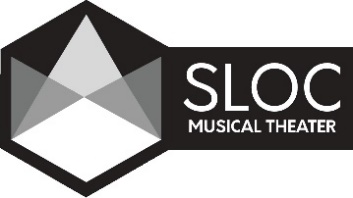 Director Application 2021-2022 Seasonwww.sloctheater.orgDirector Name: ______________________________________________ Pronouns: __________________Phone: __________________________________  E-mail: ___________________________________________Address_______________________________________________________________________________________You may submit to direct more than one production.  Please complete one application for each production that you are requesting consideration.  Carefully review the Director Application FAQ for the restrictions on these productions.  Attach an updated Artistic Resume with your submission.Submission deadline: April 11, 2021 at 6:00 pmEmail application and resume to: showrecommendation@sloctheater.org                          If not chosen to direct, I would be willing to work as an Asst. Director:  Yes □    No □  Available productions:Ordinary Days: September 24-October 3, 2021 (may extend to 10/10/21)Songs for a New World: January 28-February 6, 2022 (may extend to 2/13/21)Violet: May 6-May 15, 2022 (may extend to 5/22/22)Please explain your vision for this production. Attach additional sheets if needed._________________________________________________________________________________________________________________________________________________________________________________________________________________________________________________________________________________________________________________________________________________________________________________________________________________________________________________________________________________________________________________________________________________________________________________________________________________________________________________________________________________________________________________________________________________________________________________________________________________________________________________________________________________________________________Special Technical Requirements (ie, special effects, fog machine, lighting, sound - please explain in detail). Keep in mind that the budgets for these productions will be limited.  Attach additional sheets if needed.____________________________________________________________________________________________________________________________________________________________________________________________________________________________________________________________________________________________________________________________________________________________________________________________________Primary Production Team (Required)Primary Production Team (Required)ProducerMusic DirectorRehearsal Accompanist (if different than Music Director)ChoreographerStage ManagerProduction DesignersProduction DesignersSet DesignerLighting DesignerSound DesignerCostume DesignerHair DesignerMake-up DesignerProperty DesignerOther Designers